Pořad bohoslužeb 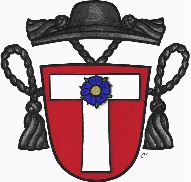 ve farnosti sv. Antonína na Novém HradciŽehnání pokrmůPo mši svaté je příprava na biřmování.Poděkování za úklid (Faltovi) a všem!, kdo se podíleli na průběhu Svatého týdne v naší farnosti!Poděkování za sbírku (7 tis. Kč), jež byla poslána na pastorační účely diecéze. Zemřel pan Josef Blažek, pohřeb je plánován na pondělí 29.4.2019Neděle 21.4.2019Neděle 21.4.2019Slavnost Zmrtvýchvstání PáněSlavnost Zmrtvýchvstání PáněSlavnost Zmrtvýchvstání Páně8:30Nový HradecNový HradecNový HradecZa farnost10:10ZámečekZámečekNa úmysl dárceNa úmysl dárcePondělí 22.4.2019Pondělí 22.4.2019Pondělí v Oktávu velikonočnímPondělí v Oktávu velikonočním8:30Nový HradecNový HradecÚterý 23.4.2019Úterý 23.4.2019Úterý v Oktávu velikonočnímÚterý v Oktávu velikonočnímStředa 24.4.2019Středa 24.4.2019Středa v Oktávu velikonočnímStředa v Oktávu velikonočním18:30Nový HradecNový HradecZa + Oldřicha VítaČtvrtek 25.4.2019Čtvrtek 25.4.2019Čtvrtek v Oktávu velikonočním14:00SenecuraMše sv.Pátek 26.4.2019Pátek 26.4.2019Pátek v Oktávu velikonočnímPátek v Oktávu velikonočnímPátek v Oktávu velikonočním14:00Domov u BiřičkyDomov u BiřičkyDomov u BiřičkyMše sv.18:30Nový HradecNový HradecZa + P. Roberta Kunerta, S.J.Za + P. Roberta Kunerta, S.J.Sobota 27.4.2019Sobota 27.4.2019 Sobota v Oktávu velikonočním Sobota v Oktávu velikonočním11:00Nový HradecNový HradecSvatba Martin Weisbauer a Marie Kalinová16:00Vysoká n. L.Vysoká n. L.Mše sv. Neděle 28.4.2019Neděle 28.4.20192. neděle velikonoční – Božího milosrdenství2. neděle velikonoční – Božího milosrdenství2. neděle velikonoční – Božího milosrdenství8:30Nový HradecNový HradecNový Hradec Na poděkování za 55. let života a 30 let manželstvíKřest Jonáše Kokšteina10:10ZámečekZámeček……